Your recent request for information is replicated below, together with our response.1.) How many reports has there been of sexual assault taking place at Scottish football stadiums in the last 5 years, up to and including the matches that took place on Wednesday 1st November 2023.2.) Please include the details of the stadiums and the matches where each of the reports took place.Having considered your request in terms of the above Act, I regret to inform you that I am unable to provide you with the information you have requested, as it would prove too costly to do so within the context of the fee regulations.  As you may be aware the current cost threshold is £600 and I estimate that it would cost well in excess of this amount to process your request. As such, and in terms of Section 16(4) of the Freedom of Information (Scotland) Act 2002 where Section 12(1) of the Act (Excessive Cost of Compliance) has been applied, this represents a refusal notice for the information sought.By way of explanation, the crime recording systems used by Police Scotland have no facility which allows for a search to be carried out of crime reports on the basis that the locus was a football stadium. The only way to determine whether the locus of an offence was a football stadium would be to carry out case by case assessment of all sexual offences for the time period requested. As illustrated by our published statistics, this would involve individually examining thousands of crime reports, and as such, this is an exercise which I estimate would far exceed the cost limit set out in the Fees Regulations.3.) Please also confirm specifically if there were any reports of sexual assault at the Scot Foam Stadium at Dens Park, during the Dundee v Rangers match on Wednesday 1st November 2023Police Scotland are carrying out enquiries following an allegation of sexual assault involving a 13 year old girl which happened at Dens Park in Dundee on Wednesday 1st November 2023. If you require any further assistance please contact us quoting the reference above.You can request a review of this response within the next 40 working days by email or by letter (Information Management - FOI, Police Scotland, Clyde Gateway, 2 French Street, Dalmarnock, G40 4EH).  Requests must include the reason for your dissatisfaction.If you remain dissatisfied following our review response, you can appeal to the Office of the Scottish Information Commissioner (OSIC) within 6 months - online, by email or by letter (OSIC, Kinburn Castle, Doubledykes Road, St Andrews, KY16 9DS).Following an OSIC appeal, you can appeal to the Court of Session on a point of law only. This response will be added to our Disclosure Log in seven days' time.Every effort has been taken to ensure our response is as accessible as possible. If you require this response to be provided in an alternative format, please let us know.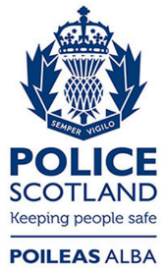 Freedom of Information ResponseOur reference:  FOI 23-2844Responded to:  24th November 2023